PRÉNOM :lecture 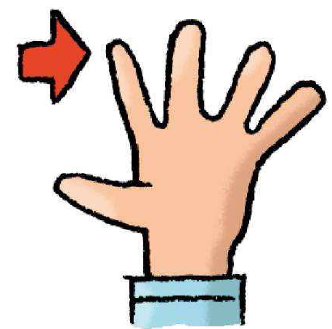 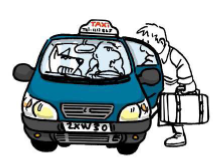 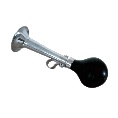 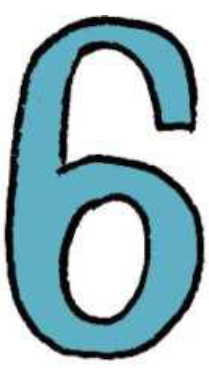 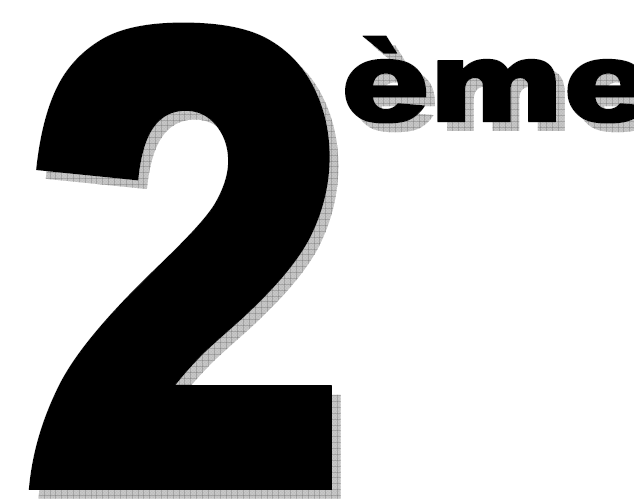 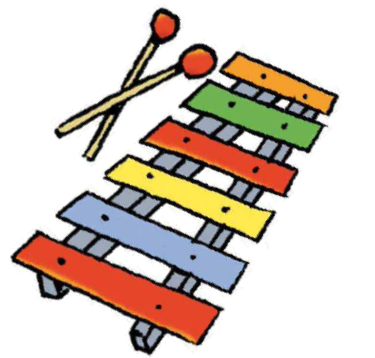 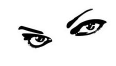 ↓ index→ taxi  → klaxon↓ six→deuxième→ xylophone↓ yeuxuzsdasdotosrudhtoptiepèritfnkgnnaxylophonetaxitiezheoeireuanygupbuimneaundeuxièmetekqrmeeosivrtluuklaxonznoaujilrionlalgbirigncixsztopeieulnvliquipovefherPRÉNOM :lecture ↓ index→ taxi  → klaxon↓ six→deuxième→ xylophone↓ yeuxuzsdasdotosrudhtoptiepèritfnkgnnaxylophonetaxitiezheoeireuanygupbuimneaundeuxièmetekqrmeeosivrtluuklaxonznoaujilrionlalgbirigncixsztopeieulnvliquipovefher